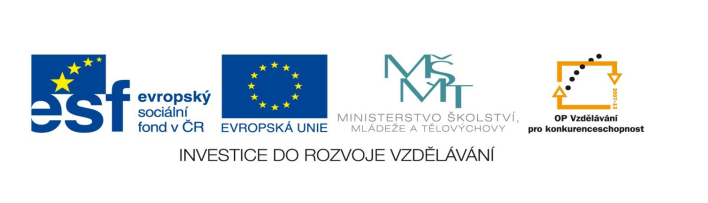 STZákladní škola a mateřská škola PotůčkyNázev vzdělávacího materiálu:VY_32_inovace_59_ČjAutor:Mgr. Jana KunstováČíslo projektu:CZ.1.07/1.4.00/21.2896Ročník:5.Identifikátor materiálu: EU  - 3  - 59  –  ČJ  – opakování učivaTest za 2. pololetíJméno: ________					Datum: _______1.) Doplň i,í/y,ý:rozv_klaný stůl, z_mní sporty, l_chokop_tník, pták l_ska, m_lá bab_čka, do Ostrav_, s kamarádkam_ , do škol_ , p_l v květu, mot_l_ larv_, m_l_ přátelé, s mal_m_ chlapci, na návs_, sov_ na větv_ch, zraje ob_l_, v láhv_, zl_ pes, m_t radost, otcov_ sestr_.2.) Urči slovní druhy:Malá holčička se zvědavě dívala přes rameno svému staršímu

 bratrovi, který právě dokončil domácí úlohu na téma Význam 

jehličnatých lesů.3.) U slovesných tvarů určete mluvnické kategorie: 
užívejte	_________	_________	_______		_______jel by		_________	_________	_______		_______našli jsme	_________	_________	_______		_______4.) Vytvoř libovolná slovesa podle uvedeného zadání:Infinitiv				 	____________________	sloveso v minulém čase 	  	____________________zvratné sloveso				 ____________________	jednoduchý slovesný tvar 		____________________5.) Určete druhy zájmen: nic   ___________	já   ____________	můj  ___________někdo _________       kdo? ___________      takový __________6.) Vyskloňuj v čísle jednotném spojení: TEN PES________________________________________________________________________________________________________________________________________________________________________7.) Urči druh číslovek – Z, Ř, D, N:první místo ________    dvoje housle _________     27 korun _______devětkrát více _______   Karel IV. ________  mnohokrát _________8.) Napiš správně slovy:o (2) ________ chlapcích       s (2) ___________ dívkami od (4) ______________ hodin      devět děleno (3) ___________9.) Doplňte správné tvary zájmena: JÁZdálo se jí o _______________ .Půjč __________ pero.Sedni si vedle _____________.Vzal ___________ na výlet s sebou.10.) Doplňte správně tečku za číslovku:Chodím letos do 5 ročníku. Na kytaru hraji už 2 rok. Vlak vyjíždí v 16 hodin. Sejdeme se za 10 minut. Cvičení 10 je na 36 straně.11.) Urči základní skladební dvojice a doplň i, y, a do přísudku:Děti strávil_ prázdniny na horách. Na jaře se stromy zazelenal_ .Přenocoval_ jsme ve stanech.Divadla zahájil_ novou sezónu.12.) Rozhodni, zda je větný celek věta jednoduchá nebo souvětí:Otec čekal, až se matka vrátí. ______________Houfy špačků poletovaly nad krajinou. __________
13.) Napište vzorec souvětí:Když venku prší, nechce se mi jít ven. _____________________Maminka říkala, že nestačila uvařit, a proto půjdeme na oběd do restaurace. _________________________________14.) Utvořte souvětí podle větného vzorce:   V1, protože V2.________________________________________________________________________________________________________15.) Doplňte správně čárku do souvětí:Žáci páté třídy poprosili pana učitele aby jim půjčil míč.
Když budeš mít dobré známky dostaneš kolo.
Na lavičce sedí dva kamarádi a povídají si kam pojedou v sobotu na výlet.   16.) Podtrhni zelenou pastelkou chyby v textu:Lýbí se my třpitivé kamínki. Dífki trhali kvjetiny. Ptácy priletěli z teplích krajin. sních se sipal s černého mráku na sylňicy.Anotace Materiál je určen jako kontrolní test pro žáky. Slouží k prověřování získaných znalostí žáků pátého ročníku za druhé pololetí.Autor Mgr. Jana KunstováJazyk  Čeština Očekávaný výstup   Určuje slovní druhy, píše správně i/y ve slovech po obojetných souhláskách, v koncovkách podstatných a přídavných jmen, určuje mluvnické kategorie sloves, tvoří slovesné tvary podle zadání, vyhledává základní skladební dvojici, odlišuje větu jednoduchou a souvětí, pozná druhy zájmen a číslovek, napíše vzorec souvětí a vytvoří souvětí podle daného vzorce.Speciální vzdělávací potřeby- žádné –Klíčová slovaSlovní druhy, mluvnické kategorie sloves, druhy zájmen, číslovek, skladební dvojice, věta jednoduchá, souvětí, vzorec souvětíDruh učebního materiáluPracovní list Druh interaktivity Test Cílová skupina ŽákStupeň a typ vzdělávánízákladní vzdělávání – první stupeňTypická věková skupina10 – 11 let Celková velikost20  kB – soubor.doc